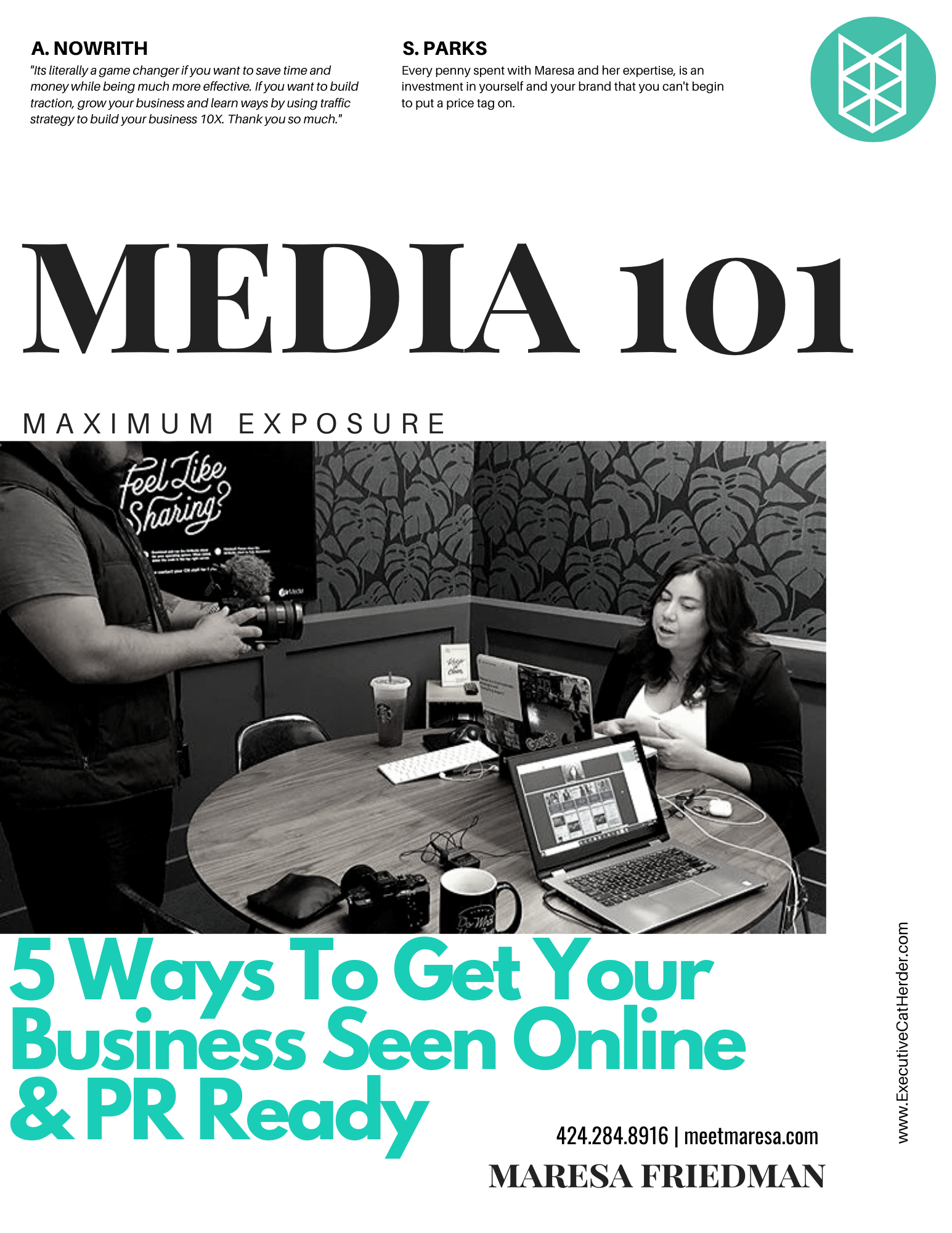 Solution Brainstorming Worksheet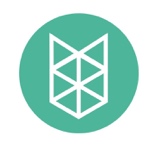 Use this worksheet as a checklist and planner for optimizing and branding your website.My BrandMy Brand Fonts and ColorsMy Brand Fonts and ColorsMy Anchor Text ColorsI have set up and optimized the followingI have shared my choices with relevant team members and contractorsI have shared my choices with relevant team members and contractorsLink colors within my websiteUnique logoColor paletteTaglineMission StatementProfessional head shotOther Elements______________________________________________________HeadlinesFont__________________Size ___ptColor:  RGB:___  ___  ___  HEX: #_______ HeadlinesFont__________________Size ___ptColor:  RGB:___  ___  ___  HEX: #_______ 
Unvisited LinkFont__________________Size ___ptUnderline?    Yes      NoColor:  RGB:___  ___  ___  HEX: #_______Visited LinkFont__________________Size ___ptUnderline?   Yes      NoColor:  RGB:___  ___  ___  HEX: #_______Background color  RGB:___  ___  ___  HEX: #_______Unique logoColor paletteTaglineMission StatementProfessional head shotOther Elements______________________________________________________Sub-headsFont__________________Size ___ptColor:  RGB:___  ___  ___  HEX: #_______Sub-headsFont__________________Size ___ptColor:  RGB:___  ___  ___  HEX: #_______
Unvisited LinkFont__________________Size ___ptUnderline?    Yes      NoColor:  RGB:___  ___  ___  HEX: #_______Visited LinkFont__________________Size ___ptUnderline?   Yes      NoColor:  RGB:___  ___  ___  HEX: #_______Background color  RGB:___  ___  ___  HEX: #_______Unique logoColor paletteTaglineMission StatementProfessional head shotOther Elements______________________________________________________Body TextFont__________________Size ___ptColor:  RGB:___  ___  ___  HEX: #_______Body TextFont__________________Size ___ptColor:  RGB:___  ___  ___  HEX: #_______
Unvisited LinkFont__________________Size ___ptUnderline?    Yes      NoColor:  RGB:___  ___  ___  HEX: #_______Visited LinkFont__________________Size ___ptUnderline?   Yes      NoColor:  RGB:___  ___  ___  HEX: #_______Background color  RGB:___  ___  ___  HEX: #_______My Tag LineMy Tag LineMy mission statementMy mission statementMy short bioMy short bioMy long bioMy long bioWEBSITE CHECKLISTWEBSITE CHECKLISTWEBSITE CHECKLISTHome PageLanding PageAbout PageContact Page Media PageWeb Contact formEmail sign-up formTESTIMONIALSHome PageLanding PageAbout PageContact Page Media PageWeb Contact formEmail sign-up formTESTIMONIALSHome PageLanding PageAbout PageContact Page Media PageWeb Contact formEmail sign-up formTESTIMONIALSAwards:Certifications:Appearances in mainstream media:RICH MEDIA CONTENTRICH MEDIA CONTENTRICH MEDIA CONTENTHome PageLanding PageAbout PageContact PageMedia PageHome PageLanding PageAbout PageContact PageMedia PageHome PageLanding PageAbout PageContact PageMedia PageTasks to outsource, delegate or do myself:Tasks to outsource, delegate or do myself:Tasks to outsource, delegate or do myself:Guests I ….Guests I ….Guests I ….…have interviewed: …wish to interview:…wish to feature: